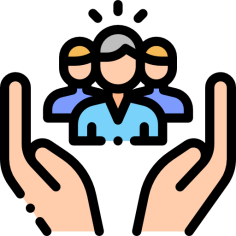  	EANA : projet personnalisé d’inclusion	Ce projet est établi suite à un temps de concertation en équipe et sera réévalué à chaque fin de période.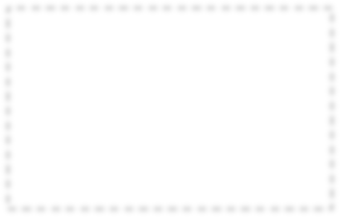 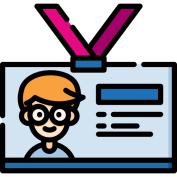 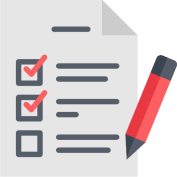 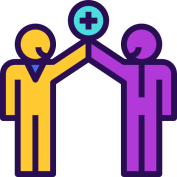 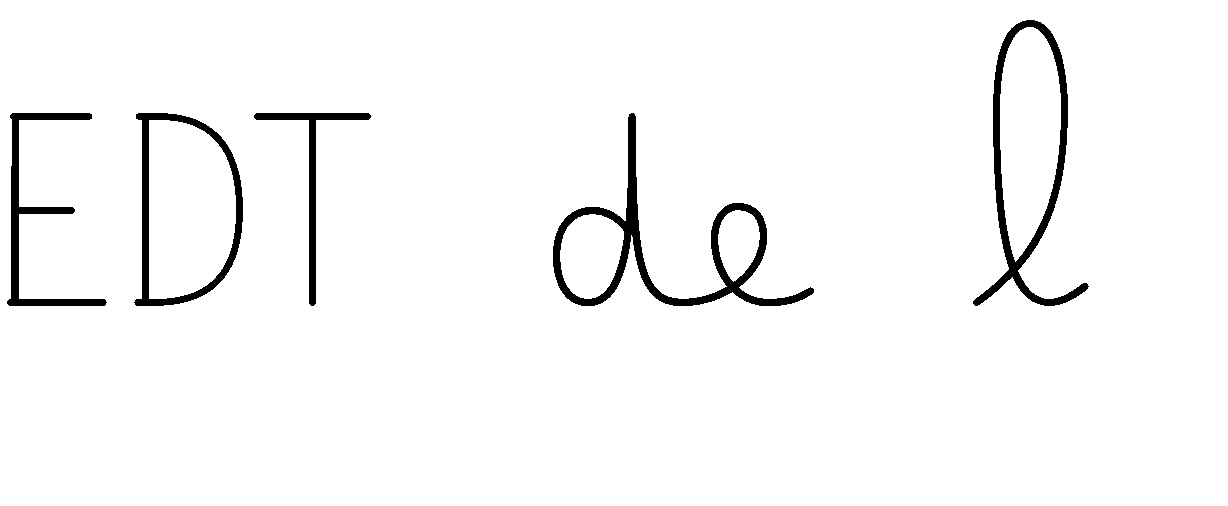 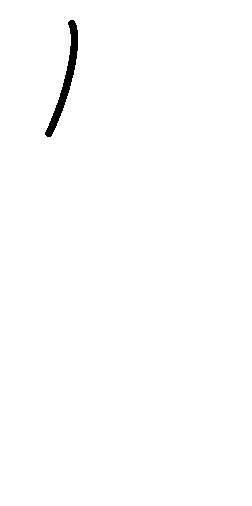 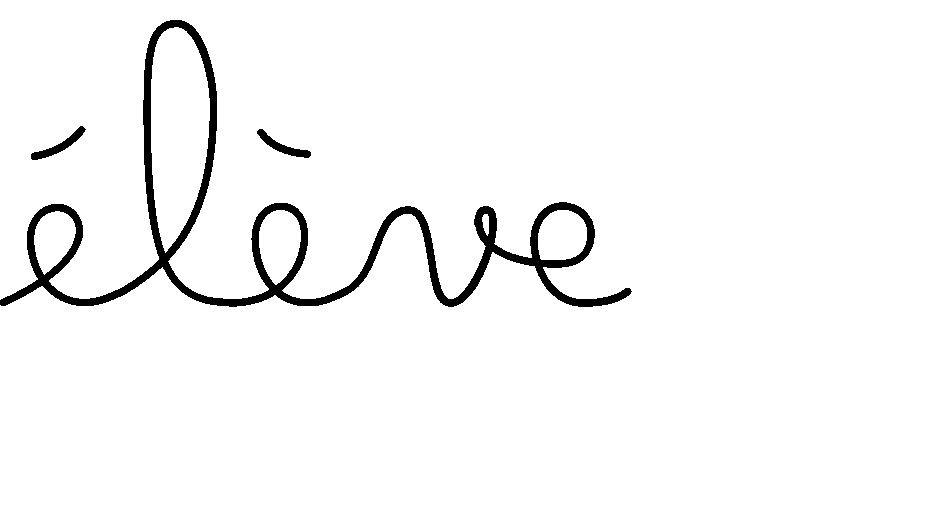 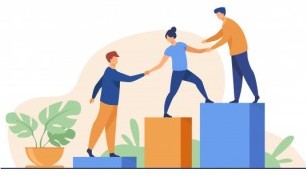 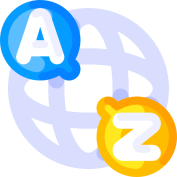  Contenus :FLS - Nombre d’heures : Compétences visées :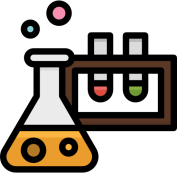 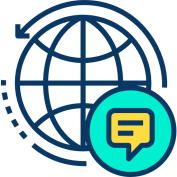 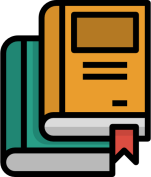 Mathématiques  inclusion totale	 inclusion partielle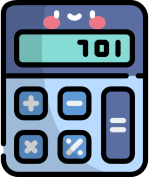  activités aménagées	 évaluations aménagéesObjectifs : Ecrire les nombres  Effectuer une operation simple	 Connaitre le vocabulaire de la géométrie  ... SVT  inclusion totale	 inclusion partielle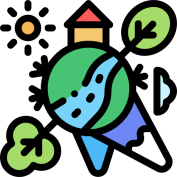  activités aménagées	 évaluations aménagéesObjectifs :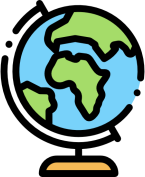 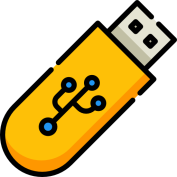 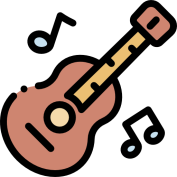 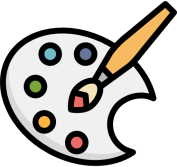 EPS  inclusion totale	 inclusion partielle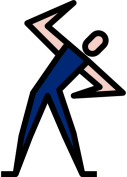  activités aménagées	 évaluations aménagéesObjectifs : Participer aux mêmes activités que les autres  Comprendre les règles 		Métier d’élève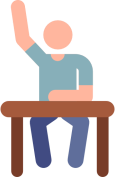  Assiduité	(être présent, être à l’heure) Gestion du matériel	(apporter, ranger) Participation active	(réaliser les activités adaptées, être attentive) Respect des autres	 Sérieux et application	(écrire lisiblement, proprement, prendre en note la correction) Intégration	(utiliser le français pour communiquer, participer au travail de groupe, ne pas êtreisolé) Utilisation des ressources	(demander de l’aide, utiliser les imagiers/dictionnaires, …) Apprentissage	(apprendre les leçons, corriger)Prise de notesSous la dictéeNe peut pas du tout écrire sous la dictéePeut écrire un mot sous la dic- tée en phoné- tiquePeut écrire une phrase simple si elle est dictéelentement et clairementPeut écrire une phrase simple lue normalement mais répétée.Peut écrire une phrase simple lue normalementPeut écrire quelques phrases lues dis- tinctementPrise de notesCe qui est au ta- bleauNe peut pas re- copier lisible- mentNe peut reco- pier que les titres et a besoin de tempsRecopie les titres et quelques mots avec du tempsRecopie les titres, quelques mots et un bilan simplifié avec du tempsA besoin de temps pour tout recopier ce qui est au tableauArrive à gérer cequi doit être re- copié, en s’ap- puyant éven- tuellement sur levoisinParler / ComprendreRéponse à une question oraleEst débutant complet en fran- çaisRépond à des questions simples le con- cernant (nom, prénom, …)Répond à une question simple du cours si le vocabulaire est courant et que des réponsessont proposéesRépond à une question simple du cours si le vocabulaire est courantRépond aux mêmes ques- tions que les autres élèves (si elles sont lente- ment formulées)Répond aux mêmes ques- tions que les autres élèves (si elles sont claire- ment formulées)Parler / ComprendreExpression en con-tinuEst débutant complet en fran- çaisS’exprime par des phrases simples le con- cernant et avecpréparationS’exprime par des phrases simples avec préparationS’exprime sans préparation sur des sujets cou- rantsS’exprime après préparation pour raconter, dé- crire, justifier, …S’exprime sans préparation pour raconter, décrire, justifier,…EcrireRédactionN’est pas scrip- teurEcrit quelques mots en phoné- tiqueEcrit des phrases simples (5 lignes)Ecris des textes courts et cohé- rents(10 lignes)Ecris des textes cohérents et simplement structurés(15 lignes)Ecris des textes argumentés et bien structurés (20 à 30 lignes)Lire / comprendreLectureNe sait pas lireDéchiffre très lentement avec de l’aide, com- prend avec diffi- cultéLit sans fluidité des textes très simples, com- prend les élé- ments explicitesLit avec fluidité, comprend des textes simples sur des sujets courantsLit et comprend les textes étudiés par les autres élèves une fois qu’ils ont été simplifiés ou ré-sumésLit les mêmes textes que les autres élèves mais avec un soutien linguis- tique et culturel CO : Connaitre le corps humain Connaitre le corps humain PO : CE :				 PE :		Histoire/Géo/EMC	 inclusion totale	 inclusion partielle activités aménagées	 évaluations aménagéesObjectifs :Histoire/Géo/EMC	 inclusion totale	 inclusion partielle activités aménagées	 évaluations aménagéesObjectifs :Physique-Chimie  inclusion totale	 inclusion partielle activités aménagées	 évaluations aménagéesObjectifs :Physique-Chimie  inclusion totale	 inclusion partielle activités aménagées	 évaluations aménagéesObjectifs : Se situer dans l’espace  Se situer dans l’espace  Avoir des connaissances sur la lumière et le système solaire Avoir des connaissances sur la lumière et le système solaire Se situer dans le temps  Se situer dans le temps  Avoir des connaissances en électricité  Avoir des connaissances en électricité  Repérer les différentes périodes de l’histoire de France Repérer les différentes périodes de l’histoire de France Avoir des connaissances sur les énergies	 Avoir des connaissances sur les énergies	 Repérer les grands espaces géographiques  Repérer les grands espaces géographiques  Avoir des connaissances sur les reactions chimiques Avoir des connaissances sur les reactions chimiques